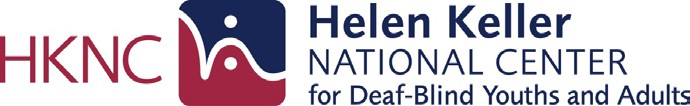 HKNC 2020 Training ProgramsThere are many exciting training opportunities available at HKNC's headquarters in Sands Point, Long Island, NY. Please take a moment to review the following list of programs for 2020. For additional information on any of the trainings listed below, contact your region representative.The Comprehensive Vocational Rehabilitation ProgramThis program is for adult consumers 18 years of age and older who have a combined vision and hearing loss and want to gain independence and employability skills. The program provides individualized training that is tailored to meet the unique cultural and communication needs of each student. HKNC’s person-centered training approach includes five major areas: orientation and mobility, technology, independent living, communication, and vocational exploration and training. A six-week assessment assists in determining training, which includes: student’s preferences, instructors’ recommendations, and the state VR approval for funding and training objectives. Each training period is 13 weeks and students in the Comprehensive Vocational Rehabilitation Program, on the average, stay 6-12 months at the Center.In addition, the Comprehensive Vocational Rehabilitation Program provides an opportunity for students  who  have  demonstrated  advanced  independent  living  skills to  take  part  in  HKNC’s  on-campus  apartment  program  (Supported   Independent Living Experience), or the off-campus  apartment  program  (Apartments  in Mainstream).  There is an additional fee  for  these  programs.Short-term focused trainingSpecific individualized training is available (1 to 4 weeks) to consumers with a desire to participate in only one of a few specific training and do not wish to participate in the full comprehensive vocational training program. Some examples are Adaptive technology, braille or vocational exploration. A program can be designed to meet the priority training objectives of the consumer with consideration of their time constraints for training. Discovery: Introduction to Vocational RehabilitationThis is a four-week program to assess with the person how he/she functions in important domains of his/her life. Classes are offered in the five core training areas to assess strategies, tactile techniques, accessibility, adaptations and modifications.  An action plan is co-developed to determine lifestyle changes to incorporate upon returning home.Youth ProgramsM~POWER Summer Program, July 27 – August 7, 2020In its 22nd year, this is a two-week summer program for young adults, ages 16 to 23. This training is conducted by a team of experts – including deaf-blind facilitators and mentors - in a group classroom environment with up to 8 students. The program is designed to assist young adults who are deaf-blind to explore their vocational and educational interests and encourages them to take a more active role in planning their future. This program has integrated activities that promote self-determination and self- advocacy skills.Summer Assessment Program, June-August 2020Structured after our Comprehensive Vocational Rehabilitation Program, the 8-week summer program provides students, ages 16 to 22 with a comprehensive assessment in the areas of: vocational exploration, assistive technology, communication, independent living, orientation & mobility, low vision, and audiology. Participants will also have creative arts classes. If they elect to, students have the option to take additional classes in nutrition planning, emergency preparedness, American Sign Language, and more.Summer Youth Vocational Program (SYVP)Session I: June 8 – July 17, 2020Session II: July 20 – August 28, 2020HKNC offers a 6-week summer work program for transition age youth; ages 16-25. The program provides participants with the opportunity to engage in career exploration and participate in a community based work experience. In addition, the program provides opportunities to gain self-awareness and determination through socializing and meeting with others who are deaf-blind. HKNC offers a unique adult learning community where peers, mentors and deaf-blind leaders share experiences, perspectives and support one another’s learning.In addition to the learning activities, the program includes night and weekend activities in and around Long Island and New York City. While these activities are a fun break from the classroom environment, they are structured to help promote independence, peer learning and relationship building.Senior Adult ServicesConfident Living ProgramThis program is for individuals who are age 55 and “better” with combined hearing and vision loss. The program typically consists of up to 6 participants. One of the benefits of this program is the development of peer support opportunities with other participants. This program has two offerings: one with sign language users, and the other with non-sign language users.This is designed to provide senior adults with coping skills, enhanced independent living skills, knowledge of elder laws, information about self-advocacy, hands-on sessions with the latest in assistive technology and much more. It provides older adults an opportunity to share experiences while learning about their vision and hearing loss in a comfortable environment with others who are having similar experiences. This program is organized by HKNC’s national coordinator for Senior Adult Services and team.InternshipsProfessional Learning and Leadership Institute (PLLI)This innovative program was initiated by a grant from the Lavelle Fund for the Blind, Inc. It offers three month paid internships at HKNC headquarters for nine to twelve individuals over a three-year period. The goal of this project is to provide deaf-blind individuals with the opportunity to gain skills they need to launch a career in the field of vocational rehabilitation. Areas of study may include adaptive technology, braille training, job coaching, residential habilitation, and independent living.To apply, send in a resume, letter of reference, and a cover letter that addresses the following information:The area of deaf-blind rehabilitation in which you are interestedThe reasons for your interest in this programA post-internship employment planPrograms for Deaf-Blind Individuals with Intellectual DisabilitiesDeaf-Blind Immersion Experience (DBIE)This new five-day training program is for individuals who are deaf-blind with intellectual disabilities and for the staff who work with them in their home communities. Deaf-blind participants will receive a lifestyle assessment, a low vision and audiological assessment, and assistance in developing an individualized communication system. Staff will receive in the moment training and mentoring with their focus person in activities of daily living, work and leisure. Participants in this experience and their staff will have the ability to interact with the staff from Destiny Home, the first home in New York State for individuals who are deaf-blind and have intellectual disabilities. This will help them to gain knowledge of activities that they can emulate once they return to their home community.Helen Keller National Center Headquarters 141 Middle Neck RoadSands Point, NY 11050 Voice: 516-944-8900VP: 516-570-3246To contact your local Regional Representative for further information, visit our website:  https://www.helenkeller.org/hknc/contact-hkncYou can also check out our Frequently Asked Questions page on our website:  https://www.helenkeller.org/hknc/frequently-asked-questions